Муниципальное бюджетное дошкольное образовательное учреждение детский сад № 26муниципального образования Тимашевский район «Мнемотехника в работе  с детьми дошкольного возраста».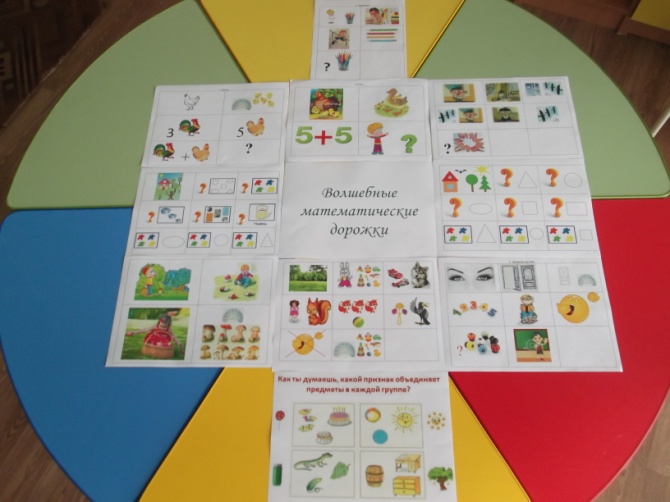                            Воспитатель:                    Блажкова А.А.Слово «мнемотехника» происходит от греческого «mnemonikon» по имени древнегреческой богини памяти Мнемозины – матери девяти муз и обозначают «искусство запоминания». Считается, что это слово придумал Пифагор Самосский (6 век до н.э.). 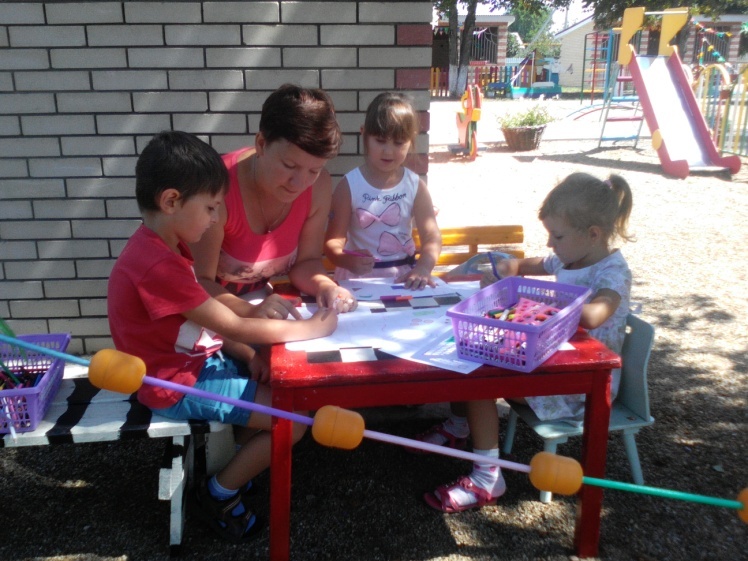 Мнемоквадрат – это отдельная карточка — изображение с закодированной информацией. Рисунок в квадрате обозначает, либо одно слово, либо словосочетание, либо простое предложение. Мнемодорожка – это последовательность четырех или более мнемоквадратов, расположенных линейно. Рисунок в каждом квадрате, соответствует одному слову или словосочетанию. Мнемотаблица – это таблица, поделенная на квадраты, в каждый из квадратов заложена определенная информация. Каждому изображению в квадрате соответствует слово или словосочетание, на основе этих изображение составляется рассказ или учится стих.Работа с мнемотаблицей состоит из трех этапов:1. Рассматривание таблицы и разбор того, что на ней изображено. 2. Осуществляется перекодирование информации, т.е. преобразование из символов в образы.3. После перекодирования осуществляется выполнение    упражнений.Мнемотехника:   -сокращает время запоминания;    -развивает основные психические процессы;    -развивает умение перекодировать информацию;    -устанавливает причинно-следственные связи;    -помогает делать выводы и систематизировать материал.Что можно отображать в таблице: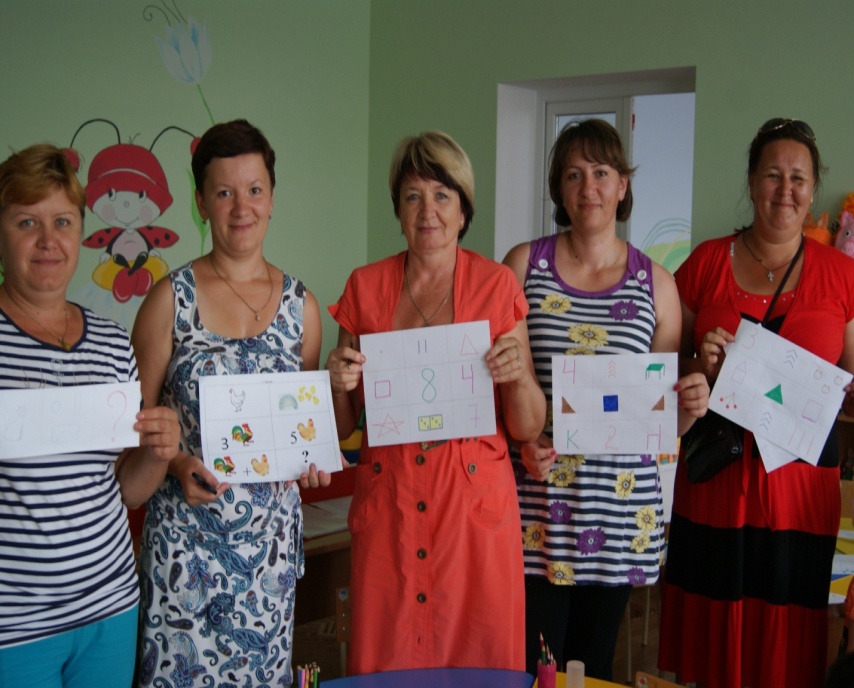      - главных героев произведений 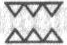                    волк -	     - явления природы 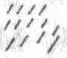           дождь -                            - понятные детям действия                       - бил-бил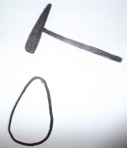      - предметы и их признаки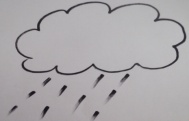 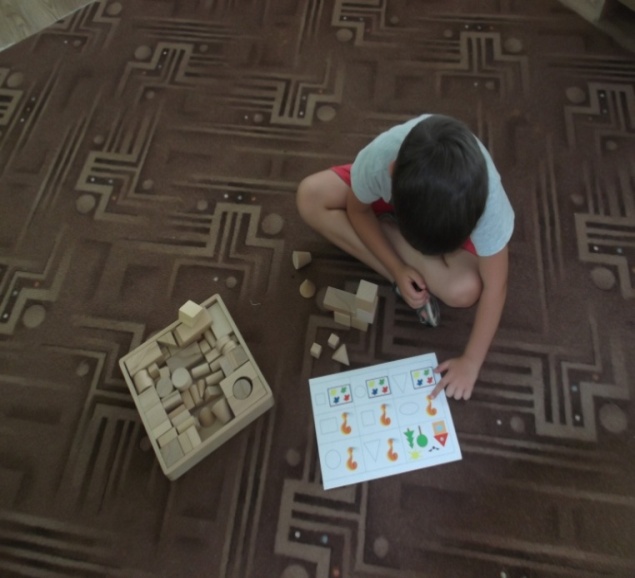 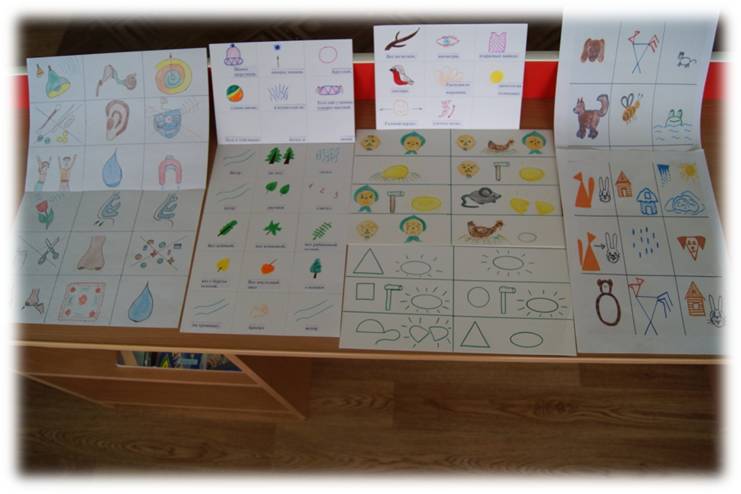 Мнемотехника используется:     -для обогащения словарного запаса;      -при обучении составлению рассказов;      -при пересказывании художественной литературы;      -при отгадывании и заучивании загадок, пословиц, стихов;      -при знакомстве с цифрами и буквами.   Мнемотехнику можно использовать с раннего возраста. Таблицы могут быть цветными и чёрно-белыми.Спасибо за внимание!